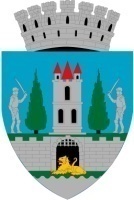 HOTĂRÂREA NR. ..../.........................  privind aprobarea devizului general actualizat pentru faza PT aferent proiectului  „Reabilitarea termică a blocului de locuinţe situat pe str. Mircea cel Batrân nr. 25, Bl. C25”Consiliul Local al Municipiului Satu Mare,Analizând proiectul de hotărâre înregistrat sub nr. .........................., referatul de aprobare al Primarului municipiului Satu Mare, înregistrat sub nr. 30.768/17.05.2024 în calitate de inițiator, raportul de specialitate comun al Serviciului scriere, implementare şi monitorizare proiecte şi al Direcției economice înregistrat sub nr. 30.769/17.05.2024 avizele comisiilor de specialitate ale Consiliului Local Satu Mare,Având în vedere procesul verbal al Comisiei tehnico-economice cu nr. 31.835/23.05.2024 respectiv procesul verbal de recepție al proiectului tehnic cu nr. 28.266/07.05.2024. Ţinând seama de prevederile: Art. 41, art. 44 alin. (1) din Legea 273/2006 privind Finanțele Publice Locale, cu modificările şi completările ulterioare,Luând în considerare prevederile:HG 907/2016, cu modificările şi completările ulterioare, privind aprobarea conținutului-cadru al documentației tehnico-economice aferente investițiilor publice, precum si a structurii si metodologiei de elaborare a devizului general pentru obiective de investiții,art. 5 al HG 300/2006 privind cerințele minime de securitate si sănătate pentru șantierele temporare sau mobile, cu modificările și completările ulterioare,Ordonanţei de Urgenţă a Guvernului nr.18/2009 privind creşterea performanţei energetice a blocurilor de locuinţe, cu modificările și completările ulterioare şi a Ordinului nr.625/2023 pentru aprobarea Normelor metodologice de aplicare a Ordonanţei de urgenţă a Guvernului nr. 18/2009 privind creşterea performanţei energetice a blocurilor de locuinţe,Ținând seama de prevederile Legii nr. 24/2000 privind normele de tehnică legislativă pentru elaborarea actelor normative, republicată, cu modificările şi completările ulterioare,În conformitate cu prevederile art. 129 alin. (2)  lit. b) coroborate cu prevederile alin.(4) lit. d) din O.U.G. nr. 57/2019 privind Codul administrativ, cu modificările și completările ulterioare, În temeiul prevederilor art. 139 alin (3), lit. d) și art. 196 alin (1), lit. a) din O.U.G. nr. 57/2019 privind Codul administrativ, cu modificările și completările ulterioare, Adoptă prezenta H O T Ă R Â R EArt.1. Se aprobă devizul general actualizat pentru faza PT al proiectului „Reabilitarea termică a blocului de locuinţe situat pe str. Mircea cel Batrân nr. 25, Bl. C25” conform Anexei care face parte din prezenta hotărâre.Art.2. Se aprobă valoarea totală a proiectului „ Reabilitarea termică a blocului de locuinţe situat pe str. Mircea cel Batrân nr. 25, Bl. C25” la nivelul sumei de 5.249.464,71 lei inclusiv TVA.Art.3. Se aprobă cheltuielile neeligibile ale proiectului „Reabilitarea termică a blocului de locuinţe situat pe str. Mircea cel Batrân nr. 25, Bl. C25” în cuantum de 1.156.260,14 lei inclusiv TVA, ce revin autorității administrației publice locale a Municipiului Satu Mare.Art.4. Cu ducerea la îndeplinire a prezentei hotărâri se încredințează Primarul Municipiului Satu Mare, Direcția Economică şi Serviciul scriere, implementare şi monitorizare proiecte.Art.5. Prezenta hotărâre se comunică, prin intermediul Secretarului general al Municipiului Satu Mare, în termenul prevăzut de lege, Primarului Municipiului Satu Mare, Instituției Prefectului judeţul Satu Mare, Direcția Economică şi Serviciul scriere, implementare şi monitorizare proiecte. INIŢIATOR PROIECTPRIMARKereskényi GáborAVIZATSECRETAR GENERAL                        Mihaela Maria Racolța